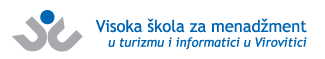 PRIJAVA ZA PRIVREMENI SMJEŠTAJ* U STUDENTSKI DOM VIROVITICA U RUJNU 2019.* Pravo na privremeni smještaj mogu ostvariti studenti Visoke škole Virovitica - OSOBNI PODACI STUDENTA / ICEIME I PREZIME: ADRESA PREBIVALIŠTA (mjesto, poštanski broj, ulica i kućni broj): KONTAKT BROJ MOBITELA: E-MAIL: - PRIVOLA / SUGLASNOST Slanjem ovog obrasca na e-mail adresu studom@vsmti.hr radi ostvarivanja prava na privremeni smještaj, dajem privolu (suglasnost) Visokoj školi Virovitica za prikupljanje, provjeru i obradu mojih osobnih podataka u svrhu utvrđivanja prava na privremeni smještaj u Studentski dom Virovitica. 